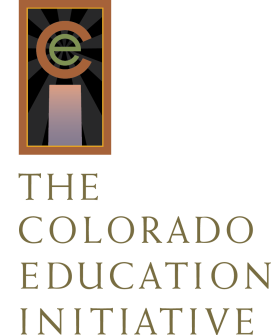 A Survey That Gives Students a Voice! What is a student perception survey?A student perception survey is a way for you to tell us about what happens in classrooms. We really want to know what you think. Are you nervous about sharing your feelings and experiences? Maybe you’re afraid that if you do, nothing will happen to change things.How will a survey help change things?The purpose of the survey is to learn from the people who know the most about teachers—YOU. After all, you spend more time with your teachers than any adults do. You know firsthand what it’s like to be in your teacher’s class, and we want you to share these experiences so that teachers keep doing the things that work and can improve the things that don’t work as well.This isn’t a popularity contest for teachers. The survey doesn’t ask whether you like or dislike your teacher. It’s about how your teacher helps you learn and be successful in school.  Here are some sample questions: If the work is too hard, does your teacher help you keep trying? Does your teacher care about you?  Everyone needs feedback to get better. That’s why teachers correct your homework and tests—so that you know what you did right and how you can improve. This survey is your opportunity to give teachers feedback so that they can get better at teaching.Who is going to see my survey? Will my teacher know how I answered the questions?Don’t worry—your responses to the survey will be private. Your teacher and principal will not know how you answered the questions. Your grades will not be changed or affected by your responses, so feel free to answer honestly.So how does the survey work?The survey has 34 questions. You may be asked to take the survey for more than one teacher, but you won’t have to take it for all your teachers.  Where can I get more information?Feel free to talk to your parents, teachers and principals. You can also visit the website of The Colorado Education Initiative, the organization that developed the survey, at www.coloradoedinitiative.org/studentsurvey.